Facilitating Data DaysWorkbook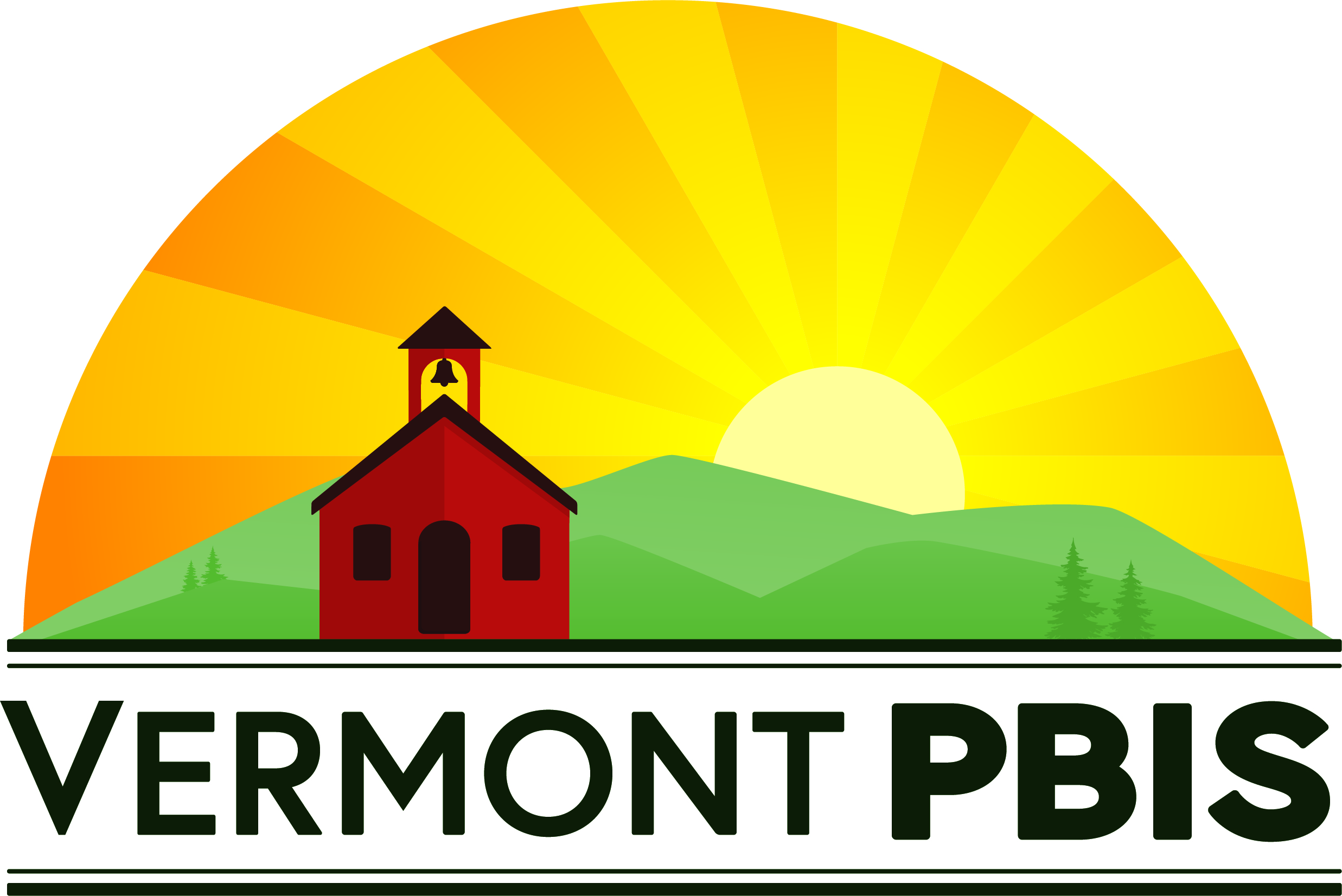 Objectives:
By the end of this training, you will have:Identified specific outcomes you would like to achieveUnderstood how PBIS data can help you measure progress toward outcomesConsider the use of PBIS fidelity data to prioritize focus areasConsidered Team Initiated Problem Solving (TIPS) model as a process for data-based decision makingUsed “Big 7” behavior data to identify problems and develop solutionsDeveloped a plan for continuous data review and problem solvingDiscussed strategies for sharing data with stakeholdersActivities 1a and 1b: Outcome Statement:Think about the main reason your school is implementing PBIS.Draft an outcome statement that is specific, (observable and) measurable, achievable, realistic, and timely.How will you ensure that all students will experience the same results?Use the PBIS Smart Goal Template to record your outcome statement.  We’ll hear a sampling of responses.S.M.A.R.T. Goal Template1. Specific (What do you want to accomplish? Who needs to be included? When do you want to do this? Why is this a goal?)____________________________________________________________________________________________________________________________________________________________2. Measurable (How can you measure progress and know if you’ve successfully met the goal?):____________________________________________________________________________________________________________________________________________________________3. Achievable (Do you have the resources required to achieve the goal? If not, can you obtain them? What is the motivation for this goal? Is the amount of effort required on par with what the goal will achieve?):____________________________________________________________________________________________________________________________________________________________4. Relevant (Why are you setting this goal now? Is it aligned with overall objectives?):______________________________________________________________________________ ______________________________________________________________________________5. Time-bound (What’s the deadline and is it realistic?):____________________________________________________________________________________________________________________________________________________________Outcome Statement:____________________________________________________________________________________________________________________________________________________________Activity 2: Team Meeting BehaviorsList 3-4 highly undesirable team meeting behaviors________________________________________________________________________________________________________________________________________________________________________________________________________________________________List 3-4 strategies that will prevent these undesirable team meeting behaviors________________________________________________________________________________________________________________________________________________________________________________________________________________________________Activity 3: SWIS Drill-Down PracticeActivity 4: Using Your DataUsing your TFI or Student Outcome data, answer the following questions:Do we have a problem? If so, what is the precise nature of our problem? (identify, define, clarify, confirm/disconfirm inferences)What is our goal? How will we know we’ve met our goal? (what data will we use?)Why does the problem exist, & what can we do about it? (hypothesis & solution)What are the actual elements of our plan? (Use Solution Development Form (below))Is our plan being implemented with fidelity & is it working? (evaluate & revise plan)What next steps are needed?Activity 5: Reporting and Sharing DataWith a partner or team, choose 1-2 things you/your team will do to share data with others and begin planning next steps. Consider the following: Email monthly report: give context, provide connections, suggest next stepsCreate a data wall focusing on data related to school-wide goalsInvite students to reflect and plan around dataCreate a PowerPoint presentation on your fidelity data (see VTPBIS Presentation Template at https://www.pbisvermont.org/wp-content/uploads/2017/12/StaffDataPresentationTemplateTFISAS2018.pptx Share student outcome data at a monthly staff meeting. Invite all staff to participate in finding ways to improve outcomes Present to parents, school boards, communityUtilize social media/the web (i.e. Twitter, Facebook, blog, school website)Examples: FWSU’s blog, Chamberlin’s Twitter, JFK’s Facebook, Newbrook’s websiteActivity 6: Plan Next StepsSchedule Data Days:Winter: _________Spring: _________Identify or enhance the role of the Data Analyst: _________________________________________________________________________________________________________________________________________________________________________________________________________Plan professional development around priorities identified today. Go to: https://www.pbisvermont.org/professional-development-calendar/ Schedule date for leadership team to complete TFI: _______________Schedule dates and process for all-staff completion of the SAS:_________________________________________________________________________________________________________________________________________________________________________________________________________Supplemental Activities:TFI Activity for Implementation and EvaluationAccess and review your most recent TFI results on PBIS AssessmentSelect a small number of items (1-3) for implementation action planning Ask: “What are the smallest changes we can make in the next three months to improve implementation?”Problem solve any challengesRecord the strategies you like on TFI Action Plan templateConducting Leadership Team Meetings Self-Assessment(Adapted from Sugai & Todd, 10-22-03)This Self-Assessment has been developed to facilitate the preparation, conducting, and evaluation of leadership team meetings. As a team, place an “X” in the appropriate box.Other Notes/Observations:Routines for Conducting Effective and Efficient MeetingsTeam Meeting MinutesWith a partner or a team, review the team meeting minutes form. What features do you find useful? What would be challenging in using this process?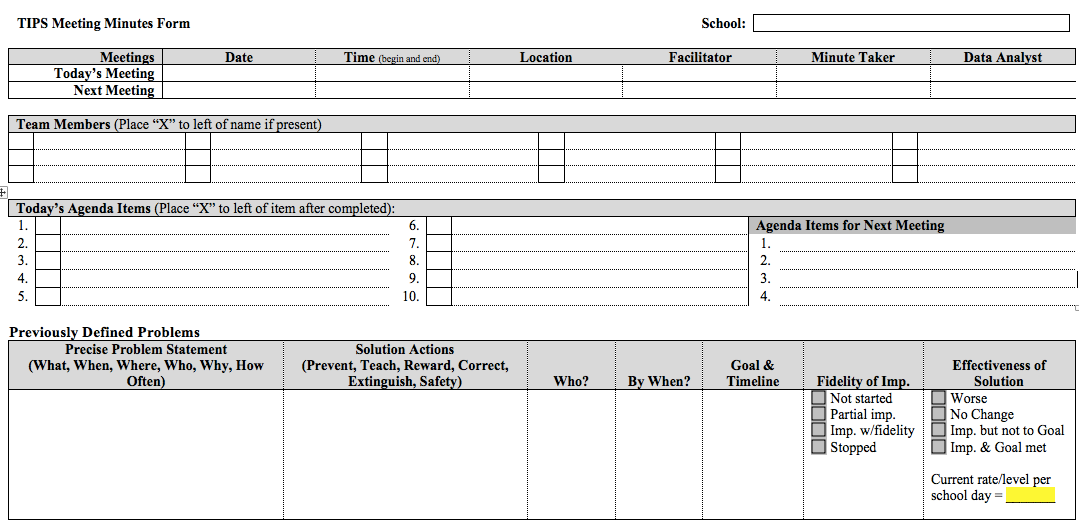 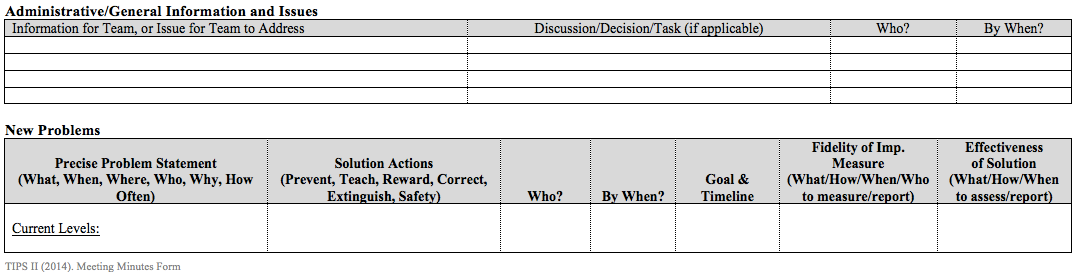 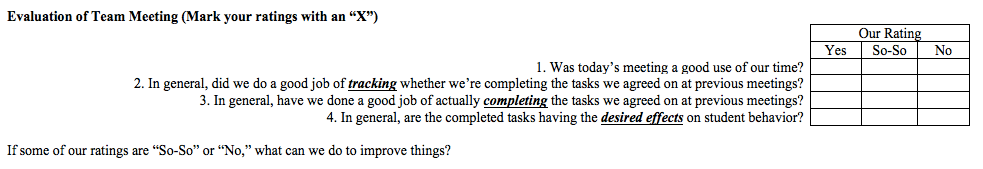 Red flag item is identified by analyzing Core Reports (most common), Additional Reports, Student Dashboard, or SWIS Dashboard (less common/less preferred). Reminder: Add filters one at a time.  Red flag item is identified by analyzing Core Reports (most common), Additional Reports, Student Dashboard, or SWIS Dashboard (less common/less preferred). Reminder: Add filters one at a time.  Red flag item is identified by analyzing Core Reports (most common), Additional Reports, Student Dashboard, or SWIS Dashboard (less common/less preferred). Reminder: Add filters one at a time.  Red flag item is identified by analyzing Core Reports (most common), Additional Reports, Student Dashboard, or SWIS Dashboard (less common/less preferred). Reminder: Add filters one at a time.  Red flag item is identified by analyzing Core Reports (most common), Additional Reports, Student Dashboard, or SWIS Dashboard (less common/less preferred). Reminder: Add filters one at a time.  Red flag item is identified by analyzing Core Reports (most common), Additional Reports, Student Dashboard, or SWIS Dashboard (less common/less preferred). Reminder: Add filters one at a time.  Red flag item is identified by analyzing Core Reports (most common), Additional Reports, Student Dashboard, or SWIS Dashboard (less common/less preferred). Reminder: Add filters one at a time.  Red flag item is identified by analyzing Core Reports (most common), Additional Reports, Student Dashboard, or SWIS Dashboard (less common/less preferred). Reminder: Add filters one at a time.  Red flag item is identified by analyzing Core Reports (most common), Additional Reports, Student Dashboard, or SWIS Dashboard (less common/less preferred). Reminder: Add filters one at a time.  Red flag item:  Who?    What?    When?    Where?    Who?    What?    When?    Where?    Who?    What?    When?    Where?    Who?    What?    When?    Where?    Who?    What?    When?    Where?    Who?    What?    When?    Where?   Date Range: Date Range: Red flag item:  Who?    What?    When?    Where?    Who?    What?    When?    Where?    Who?    What?    When?    Where?    Who?    What?    When?    Where?    Who?    What?    When?    Where?    Who?    What?    When?    Where?   Drill-Down Filter(s):Drill-Down Filter(s): Who?    What?    When?    Where?    Why?  Who?    What?    When?    Where?    Why?  Who?    What?    When?    Where?    Why?  Who?    What?    When?    Where?    Why?  Who?    What?    When?    Where?    Why?  Who?    What?    When?    Where?    Why?  Who?    What?    When?    Where?    Why? Drill-Down Filter(s):Drill-Down Filter(s): Who?    What?    When?    Where?    Why? Who?    What?    When?    Where?    Why? Who?    What?    When?    Where?    Why? Who?    What?    When?    Where?    Why? Who?    What?    When?    Where?    Why? Who?    What?    When?    Where?    Why? Who?    What?    When?    Where?    Why?Drill-Down Filter(s):Drill-Down Filter(s): Who?    What?    When?    Where?    Why? Who?    What?    When?    Where?    Why? Who?    What?    When?    Where?    Why? Who?    What?    When?    Where?    Why? Who?    What?    When?    Where?    Why? Who?    What?    When?    Where?    Why? Who?    What?    When?    Where?    Why?Drill-Down Filter:Drill-Down Filter: Who?    What?    When?    Where?    Why? Who?    What?    When?    Where?    Why? Who?    What?    When?    Where?    Why? Who?    What?    When?    Where?    Why? Who?    What?    When?    Where?    Why? Who?    What?    When?    Where?    Why? Who?    What?    When?    Where?    Why?ReferralSummary: ReferralSummary: Number of students involved: ________Number of referrals included: ________Number of students involved: ________Number of referrals included: ________Number of students involved: ________Number of referrals included: ________Is the problem best addressed through systems or with individual students: Systems      StudentsIs the problem best addressed through systems or with individual students: Systems      StudentsIs the problem best addressed through systems or with individual students: Systems      StudentsIs the problem best addressed through systems or with individual students: Systems      StudentsPrecise Problem Statement:Precise Problem Statement:Goal:Goal:Solution Development Solution Development Solution Development Solution Development Solution Development Solution Development Solution Development Solution Development Solution Development Solution ComponentsSolution ComponentsWhat are the action steps?Who is Responsible?By When?By When?How will fidelity be measured?How will fidelity be measured?Notes/UpdatesPreventionPreventionTeachingTeachingRecognitionRecognitionExtinctionExtinctionCorrective ConsequenceCorrective ConsequenceWhat data will we
look at?Who is responsible for gathering the data?When/How often will data be gathered?When/How often will data be gathered?Where will data be shared?Where will data be shared?Who will see the data?Data CollectionData CollectionPrevention: Remove/alter “trigger” for problem behaviorTeaching: Define, instruct & model expected behavior Reward: Expected/alternative behavior when it occurs; prompt as necessaryExtinction: Increase acknowledgement of presence of desired behaviorCorrective Consequence: Use non-rewarding/non-reinforcing responses when problem behavior occurs Data Collection: Indicate how you know when you have a solutionPD EventWho should attend?Registered?TFI Action Plan: Tier ITFI Action Plan: Tier ITFI Action Plan: Tier ITFI Action Plan: Tier ITFI Action Plan: Tier ITFI Action Plan: Tier ISubscaleItemCurrent ScoreAction(s)Person(s) ResponsibleTimelineTeams1.1 Team CompositionTeams1.2 Team Operating ProceduresImplementation1.3 Behavioral ExpectationsImplementation1.4 Teaching ExpectationsImplementation1.5 Problem Behavior DefinitionsImplementation1.6 Discipline PoliciesImplementation1.7 Professional DevelopmentImplementation1.8 Classroom ProceduresImplementation1.9 Feedback and AcknowledgmentImplementation1.10 Faculty InvolvementImplementation1.11 Student/Family/Community InvolvementEval1.12 Discipline DataEval1.13 Data-based Decision MakingEval1.14 Fidelity DataEval1.15 Annual EvaluationSTATUS:STATUS:STATUS:STATUS:PREPARING:In PlacePartially In PlaceNot In PlaceN/AReview agreements/tasks from previous minutesIdentify/review/develop agenda itemsInvite/remind/prepare participantsPrepare/review materialsCheck/confirm logistics (e.g., room, location, time)Data Analyst prepares data for meeting (e.g. Academic & Behavior)BEGINNING:Acknowledge/introduce participantsReview purposeReview/assign rolesRotate meeting role responsibilities (e.g. facilitator, time keeper)Review/modify agenda items (e.g., discussion, decision, information)Assign # of minutes for each agenda itemSet/review meeting rules/routines (Routines below)CONDUCTING:Follow agenda itemsStay within timelinesFollow/review rules/routinesRestate/review/remind of purpose/outcomesUse the TIPS model to review data and problem solve CONCLUDING:In PlacePartially In PlaceNot In PlaceN/AReview purposeReview/summarize agreements/products/assignmentsReview/evaluate extent to which agenda items addressedReview new agenda itemsReview compliance with rules/routinesAcknowledge/reinforce participation/actions/outcomesIndicate next meeting date/time/placeShare workload among team membersFOLLOW-UP:Distribute minutes to team and other stakeholdersComplete agreements/products/assignmentsContact/remind participantsPrepare for next agendaShare data and successes with staffHow are decisions made?How are problems/conflicts/disagreements resolved/processed?How are roles/responsibilities (e.g., leadership/facilitation, recording minutes, reporting) assigned and conducted?How is participation encouraged/reinforced?